3700Fecha: ____________________NOTIFICACIÒN NO USO DE HOSPEDAJEFR-BI-014 V-1 14/08/2019Por medio de la presente YO _______________________________________________ identificad@ con C.C____ T.I ____ Número _______________________ informo que bajo mi responsabilidad, el día ____________________ hasta el día________________ no hare uso del hospedaje brindado por el IES CINOC en la casa de ________________ ____________________________________________.Con este documento exonero de toda responsabilidad tanto al dueño de la vivienda como al IES CINOC de lo que me pueda suceder en este espacio de tiempo que no hare uso del servicio de hospedaje. Firma: ________________________Teléfono: ______________________Correo: _______________________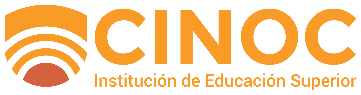 Fecha: ____________________NOTIFICACIÒN NO USO DE HOSPEDAJEFR-BI-014 V-1   14/08/2019Por medio de la presente YO _______________________________________________ identificad@ con C.C____ T.I ____ Número _______________________ informo que bajo mi responsabilidad, el día ____________________ hasta el día________________ no hare uso del hospedaje brindado por el IES CINOC en la casa de ________________ ____________________________________________.Con este documento exonero de toda responsabilidad tanto al dueño de la vivienda como al IES CINOC de lo que me pueda suceder en este espacio de tiempo que no hare uso del servicio de hospedaje. Firma: ________________________Teléfono: ______________________Correo: _______________________